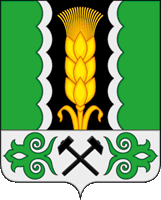     Российская ФедерацияРеспублика ХакасияАлтайский районАдминистрация Краснопольского сельсоветаПОСТАНОВЛЕНИЕ30.10.2020 						     		         	                          № 82 с. КраснопольеОб    утверждении  муниципальной программы«Энергосбережение и повышение энергетической эффективности в Краснопольском сельсовете на 2021 – 2025 годы»  В соответствии с Федеральным законом от 23.11.2009 г. №261-ФЗ «Об энергосбережении и о повешении энергетической эффективности, и о внесении изменений в отдельные законодательные акты Российской Федерации», руководствуясь статьями 41, 47 Устава муниципального образования Краснопольский сельсовет, администрация Краснопольского сельсоветаПОСТАНОВЛЯЕТ:1.Утвердить муниципальную программу «Энергосбережение и повышение энергетической эффективности в Краснопольском сельсовете на 2021-2025 годы».2. Установить, что в ходе реализации программы, мероприятия, объемы и источники финансирования мероприятий подлежат корректировке и учитываются при формировании проекта местного бюджета на соответствующий финансовый год, а также при внесении изменений в бюджет соответствующих изменений3. Настоящее постановление вступает в силу с 01 января 2021 года и подлежит официальному опубликованию (обнародованию).4. Контроль за исполнением данного постановления оставляю за собойИ.о. главы Краснопольского сельсовета                                                              О.А. Крупская                                                                                                              Приложение                                                                                                       к постановлению администрации                                                                                               Краснопольского сельсовета                                                                                                    от 30.10.2020 №82МУНИЦИПАЛЬНАЯ ПРОГРАММА«ЭНЕРГОСБЕРЕЖЕНИЕ И ПОВЫШЕНИЕ ЭНЕРГЕТИЧЕСКОЙ ЭФФЕКТИВНОСТИ В КРАСНОПОЛЬСКОМ СЕЛЬСОВЕТЕ НА 2021-2025 годы»с. Краснополье2020СодержаниеПАСПОРТ ПРОГРАММЫВВЕДЕНИЕПрограмма разработана на основе Федерального закона от 23.11.2009 г. №261-ФЗ «Об энергосбережении и о повешении энергетической эффективности, и о внесении изменений в отдельные законодательные акты Российской Федерации»; Указа Президента Российской Федерации от 13.05.2010 г. №579 « Об оценке эффективности деятельности органов исполнительной власти субъектов Российской Федерации и органов местного самоуправления городских и муниципальных районов в области энергосбережения и повышения энергетической эффективности»;     приказа Министерства экономического развития Российской Федерации от 17.02.2010 г. №61 «Об утверждении примерного перечня мероприятий в области энергосбережения и повышения энергетической эффективности, который может быть использован в целях разработки региональных, муниципальных программ в области энергосбережения и повышения энергетической эффективности».В Программе нашли отражение основные направления совращения нерационального использования энергетических ресурсов, выработанные как директивными документами, так и практикой реализации мероприятий по энергосбережению и повышению энергетической эффективности. Программа декларирует цели и задачи энергосбережения и повышения энергетической эффективности, исходя из приоритетов социально-экономического развития поселения.Раздел 1. Содержание проблемы и обоснование необходимости ее решения программными методами.Программа энергосбережение – это единый комплекс организационных и технических мероприятий, направленных на экономически обоснованное потребление энергоресурсов, и является фундаментом планомерного снижения затрат на потребляемую электроэнергиюОсновным инструментом управления энергосбережением является программно-целевой метод, предусматривающий разработку, принятие и исполнение муниципальных программ энергосбережения.Принятый Федеральный закон от 23.11.2009 г. №261-ФЗ «Об энергосбережении и о повешении энергетической эффективности, и о внесении изменений в отдельные законодательные акты Российской Федерации» является основным документом, определяющим задачи долгосрочного социально-экономического развития в энергетической сфере, и прямо указывает, что мероприятий по энергосбережению и эффективному использованию энергии должны стать обязательной частью муниципальных программ.В настоящее время создание условий для повышения энергоэффективности использования энергии и других видов ресурсов становится одной из приоритетных задач социально-экономического развития Краснопольского сельсовета.Раздел 2. Основные цели и задачи, сроки реализации Программы, а также целевые индикаторы и показатели.Основными целями Программы являются:- стимулирование перехода экономики бюджетной и коммунальной сфер на энергосберегающий путь развития и рационального использования ресурсов при производстве, передаче, потреблении;- обеспечение повышения энергоэффективности на территории поселения за счет организации процесса комплексного энергосбережения и формирование бережливой модели энергопотребления.Для достижения указанных целей предполагается решение следующих задач:- создание муниципальной нормативной правовой базы и методического обеспечения энергосбережения;- разработка и принятие системы муниципальных нормативных правовых актов, стимулирующих энергосбережение;- повышение информированности населения об энергоэффективном оборудовании, технологиях и достижениях в области энргоэффективности и энергосбережении;- повышение эффективности использования энергетических ресурсов Краснопольского сельсовета;- снижение финансовой нагрузки на бюджет за счет сокращения платежей за электрическую энергию;- обеспечение внедрения новых технологий и технических мероприятий в области энергоэффективности и энергосбережения.Программа реализуется в 2021-2025 годахРаздел 3. Характеристика основных мероприятий муниципальной программы.Одним из приоритетных направлений энергосбекрежения и повышения энергетической эффективности в Краснопольском сельсовете является проведение мероприятий, обеспечивающих снижение энергопотребления и уменьшение бюджетных средств, обеспечивающих снижение энергопотребления и уменьшение бюджетных средств, направляемых на оплату энергетичнеских ресурсов.Основными потребителями электроэнергии в Краснопольском сельсовете являются:Электроотопление, осветительные приборы, оргтехника, системы уличного освещения. Основным из приоритетных направлений повышения энергетической эффективности является проведение мероприятий, обеспечивающих снижение потребления электроэнергии.Мероприятиями по реализации данного направления в муниципальных учреждениях являются:- закупка и установка энергосберегающих ламп и светильников для освещения зданий и сооружений, в том числе светодиодных светильников и прожекторов;- пропаганда и методическая работа по вопросам энергосбережения;- реализация прочих инициатив административно-управленческого регулирования, направленных на активацию деятельности в области энергосбережения и энергоэффективности.Общий объем финансирования Программы составляет 1 140 000 рублей в том числе по годам:- за счет средств местного бюджета 1 140 000 рублей:- 2021 год – 220,0 тыс. руб.;- 2022 год – 500,0 тыс. руб.;- 2023 год – 220,0 тыс. руб.,- 2024 год – 100,0 тыс. руб.;- 2025 год – 100,0 тыс. руб.Объемы финансирования подлежат уточнению в соответствии с решением о местном бюджете.При снижении (увеличении) ресурсного обеспечения в установленном порядке вносятся изменения в показатели Программы.Раздел 4. Методика оценки эффективности реализации программы.Оценка эффективности реализации Программы производится ежегодно на основе использования целевого индикатора, который обеспечивает мониторинг динамики результатов реализации Программы за оцениваемый период с целью уточнения степени решения задач и выполнения мероприятий Программы.Оценка эффективности реализации Программы производится путем сравнения фактически достигнутого показателя за соответствующий год с его прогнозным значением, утвержденным Программой.Эффективность реализации Программы оценивается как степень фактического достижения целевого индикатора по формуле:       If               E= ------------- x 100%       Inгде:Е – эффективность реализации Программы (в процентах);If – фактический индикатор, достигнутый в ходе реализации Программы;In  - нормативный индикатор, утвержденный Программой.Критерии оценки эффективности Программы:- программа реализуется эффективно (за отчетный год, за весь период реализации), если ее эффективность составляет 80 процентов и более;- программа нуждается в корректировке и доработке, если эффективность реализации Программы составляет 60-80 процентов;- программа считается неэффективной, если мероприятия Программы выполнены с эффективностью менее 60 процентов.Раздел 5. Механизм реализации, организация управления и контроль за ходом реализации Программы.Руководителем Программы является администрация Краснопольского сельсовета, которая несет ответственность за текущее управление реализацией Программы и ее конечные результаты, рациональное использование выделяемых на ее выполнение финансовых средств, определяет формы и методы управления реализацией Программы.Реализация мероприятий Программы осуществляется на основе:- муниципальных контрактов (договоров), в соответствии с Федеральным законом от 05.04.2013 г. №44-ФЗ «О контактной системе в сфере закупок товаров, работ, услуг для обеспечения государственных и муниципальных нужд».Муниципальный заказчик Программы, с учетом выделенных на реализацию Программы финансовых средств, ежегодно уточняет целевые показатели и затраты по мероприятиям Программы, механизм реализации Программы и состав ее исполнителей в докладе о результатах и основных направлениях деятельности главных распорядителей средств местного бюджета в установленном порядке.Отчет о ходе работ по Программе должен содержать:- сведения о результатах реализации Программы за отчетный период;- данные о целевом использовании и объемах, привлеченных средств бюджетов всех уровней и внебюджетных источников;- сведения о соответствии результатов фактическим затратам на реализацию Программы;- сведения о соответствии фактических показателей реализации Программы показателям, установленным докладом о результативности;- информацию о ходе и полноте выполнения мероприятий Программы;- оценку эффективности результатов реализации Программы.Отчеты о ходе работ по Программе по результатам за год и за весь период действия Программы подготавливает муниципальный заказчик Программы и вносит соответствующий проект постановления администрации Краснопольского сельсовета в соответствии с Регламентом администрации Краснопольского сельсовета.Отчеты о ходе работ по Программе по результатам за год и за весь период действия Программы подлежат утверждению постановлением администрации Краснопольского сельсовета, не позднее одного месяца до дня внесения отчета об исполнении бюджета Краснопольского сельсовета.Раздел 6. Оценка социально-экономической эффективности реализации Программы.В ходе реализации Программы планируется достичь следующих результатов:- снижение затрат на энергопотребление администрацией Краснопольского сельсовета в результате реализации энергосберегающих мероприятий.Повышение эффективности использования энергоресурсов, развитие всех отраслей экономики по энергосберегающему пути будет происходить в том случае, если в каждом организации и каждом домохозяйстве будут проводиться мероприятия по энергосбережению.                                                                                       Приложение №1                                                                                 к постановлению администрации                                                                        Краснопольского сельсовета                                                      от 30.10.2020 №82Перечень программах мероприятий муниципальной Программы «Энергосбережение и повышение энергетической эффективности в Краснопольском сельсовете на 2021 – 2025 годы»1.Паспорт  42. Характеристика проблемы53. Основные цели и задачи программы5-64. Перечень программных мероприятий65. Обоснование ресурсного обеспечения6-76. Механизм реализации программы77. Оценка эффективности реализации программы7Наименование программыМуниципальная программа «Энергосбережение и повышение энергетической эффективности в Краснопольском сельсовете на 2021-2025 годы»Дата принятия решения о разработке программы, дата утверждения (наименование и номер соответствующего нормативного акта)Распоряжение Главы Краснопольского сельсовета от 17.09.2020 г. №35 «О создании рабочей группы по разработке муниципальных программ» во исполнение Федерального закона от 06.10.2003 № 131-ФЗ «Об общих принципах организации местного самоуправления в Российской Федерации и Федерального закона от 23.11.2009 г. №261-ФЗ «Об энергосбережении и о повешении энергетической эффективности, и о внесении изменений в отдельные законодательные акты Российской Федерации».                          Муниципальный заказчик Администрация Краснопольского сельсоветаМуниципальный заказчик-координатор Администрация Краснопольского сельсоветаЦели и задачи программыОсновными целями Программы являются:- стимулирование перехода экономики бюджетной и коммунальной сфер на энергосберегающий путь развития и рационального использования ресурсов при производстве, передаче, потреблении;- обеспечение повышения энергоэффективности на территории поселения за счет организации процесса комплексного энергосбережения и формирование бережливой модели энергопотребления.Для   достижения   поставленных   целей    необходимо    решить   следующие основные задачи:- совершенствование нормативно-правового регулирования и методического обеспечения в области энергоэффективности и энергосбережения;- повышение информированности населения об энергоэффективном оборудовании, технологиях и достижениях в области энргоэффективности и энергосбережении;- повышение эффективности использования энергетических ресурсов Краснопольского сельсовета;- снижение финансовой нагрузки на бюджет за счет сокращения платежей за электрическую энергию;- обеспечение внедрения новых технологий и технических мероприятий в области энергоэффективности и энергосбережения.Целевые индикаторы и показатели  муниципальной программы Доля объема электрической энергии, расчеты за потребление которой осуществляются на основании показаний приборов учета, в общем объеме электрической энергии, потребляемой на территории поселенияСроки и этапы реализации программы2021-2025 годыОбъемы и источники финансирования Общий объем финансирования Программы составляет 1 140 000 рублей в том числе по годам:- за счет средств местного бюджета 1 140 000 рублей:- 2021 год – 220,0 тыс. руб.;- 2022 год – 500,0 тыс. руб.;- 2023 год – 220,0 тыс. руб.,- 2024 год – 100,0 тыс. руб.;- 2025 год – 100,0 тыс. руб.;        Ожидаемые конечные результаты реализации программы- осуществление в бюджетной сфере расчетов за потребление энергоресурсов по приборам учета;- проведение обязательных энергнтических обследований зданий в бюджетной сфере;- замена ламп накаливания на энергосберигающие, в том числе не менее 30 процентов объема – на светодиодные до 2025 года;- снижение объема потребления энергетических ресурсов поселения№п/пНаименованиемероприятияОбъемы финансирования,
(тыс. рублей)Объемы финансирования,
(тыс. рублей)Объемы финансирования,
(тыс. рублей)Объемы финансирования,
(тыс. рублей)Объемы финансирования,
(тыс. рублей)№п/пНаименованиемероприятияв том числе по годамв том числе по годамв том числе по годамв том числе по годамв том числе по годам№п/пНаименованиемероприятия202120222023202420251Здание администрации Краснопольского сельсовета:Замена окон120,02Утепление стен здания400,0120,03Автогараж:Установка подъемных гаражных ворот100,0100,0100,0100,0100,04Проведение энергомониторинга использования электрической энергии в муниципальных зданиях000005Разработка нормативных документов по энергоэффективности:- положение об установлении долгосрочных лимитов потребления энергоресурсов;- положение об оценке эффекта от проведения энергосберегающих мероприятий и потенциала энергосбережения;- положение об учете экономии  средств от проведения энергосберигающих мероприятий по Программе при планировании.000006Разработка Положения о материальном стимулировании работников муниапльных учреждений за экономию энергетических ресурсов.Итого220,0500,0220,0100,0100,0